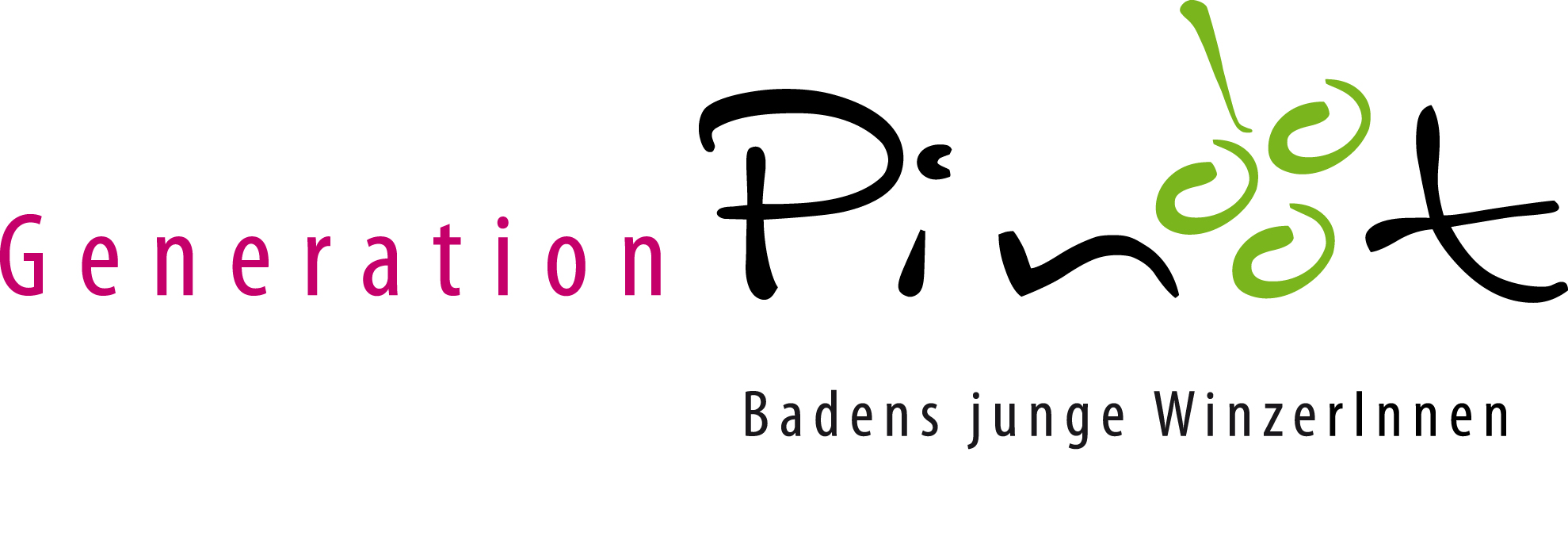 Angaben für deine Profilseite auf www.generation-pinot.deVorname, Name:Betrieb:Deine Position im Betrieb:Dein Weg zum Wein:Pinot ist für Dich:Kontaktdaten des Betriebes, bei dem Du zu finden bistStraße, Hausnummer:PLZ, Ort:EMail:Website:facebook:Instagram:YouTube:Sonstige social media Kanäle:Bitte übermittle uns mit diesem Kontaktformular auch ein aktuelles Foto von dir.Bitte melde dich zudem auf der www.generation-pinot.de Seite unter„Das sind wir!“ -> Mitgliederbereich an. Hier findest du dann alle aktuellen Infos wie Sitzungsprotokolle, Emailverteiler usw.Vielen Dank!
Schön, dass du dabei bist!